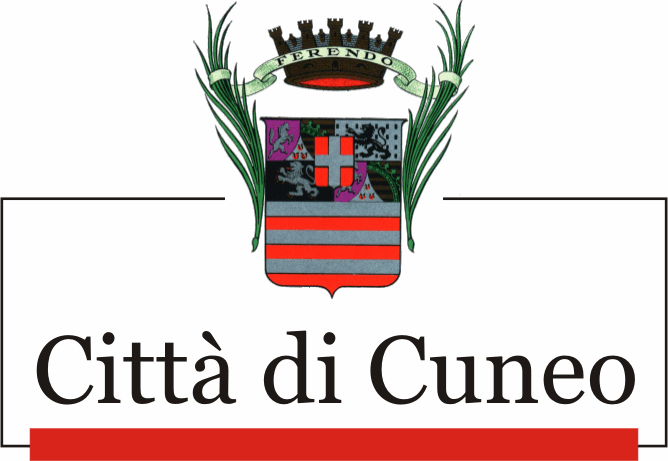 SETTORE PERSONALE, SOCIO-EDUCATIVO E APPALTIServizio Personale e organizzazioneUfficio Programmazione, reclutamento e contrattualizzazione del personaleBando di concorso pubblico, per titoli ed esami, per la copertura di n. 5 posti di «Guardiaparco — Agente di vigilanza» [categoria C] a tempo pieno e indeterminato presso l’Ente di gestione delle Aree protette delle Alpi MarittimeAllegato n. 1DICHIARAZIONE SOSTITUTIVA DI CERTIFICAZIONEAi sensi dell’articolo 46 del D.P.R. 28 dicembre 2000, n. 445Da compilare e da allegare in sede di presentazione della domanda di partecipazione al suddetto bando di concorso.Il sottoscritto__________________________________________________________________________ nato a ___________________________________________________________il_____/_____/________  DICHIARAsotto la propria responsabilità, consapevole delle sanzioni penali previste in caso di dichiarazioni mendaci o di esibizione e produzione di atti falsi o contenenti dati non rispondenti a verità, ai sensi dell’art. 76 del D.P.R. 28/12/2000 n. 445, di possedere, alla data di scadenza dei termini per la presentazione della domanda di partecipazione al suddetto bando, i seguenti titoli, di cui all’articolo 13 del predetto bando:TITOLI DI SERVIZIO [Articolo 13 del bando]Servizio prestato con rapporti di lavoro subordinato, a tempo determinato o indeterminato, part-time o full-time, in qualità di agente forestale, guardiaparco, guardia pesca e guardia caccia, o profili equivalenti presso Enti Pubblici.Organizzazione/datore di lavoro: _________________________________________________________Qualifica/Area/categoria: _______________________________________________________________ Tempo pieno       Tempo Parziale   N. ore settimanali: _________Data inizio rapporto ____________________	Data fine rapporto ___________________________Organizzazione/datore di lavoro: _________________________________________________________Qualifica/Area/categoria: _______________________________________________________________ Tempo pieno      Tempo Parziale   N. ore settimanali: _________Data inizio rapporto ____________________	Data fine rapporto ___________________________Organizzazione/datore di lavoro: _________________________________________________________Qualifica/Area/categoria: _______________________________________________________________ Tempo pieno      Tempo Parziale   N. ore settimanali: _________Data inizio rapporto ____________________	Data fine rapporto ___________________________Organizzazione/datore di lavoro: _________________________________________________________Qualifica/Area/categoria: _______________________________________________________________ Tempo pieno     Tempo Parziale   N. ore settimanali: _________ Data inizio rapporto ____________________	Data fine rapporto ___________________________Organizzazione/datore di lavoro: _________________________________________________________Qualifica/Area/categoria: _______________________________________________________________ Tempo pieno     Tempo Parziale   N. ore settimanali: _________Data inizio rapporto ____________________	Data fine rapporto ___________________________TITOLI VARI [Articolo 13 del bando]Descrizione titolo: ______________________________________________________________Ente rilasciante:  _______________________________________________________________Data conseguimento: ____________________________________________________________Descrizione titolo: ______________________________________________________________Ente rilasciante:  _______________________________________________________________Data conseguimento: ____________________________________________________________Descrizione titolo: ______________________________________________________________Ente rilasciante:  _______________________________________________________________Data conseguimento: ____________________________________________________________Descrizione titolo: ______________________________________________________________Ente rilasciante:  _______________________________________________________________Data conseguimento: ____________________________________________________________Descrizione titolo: ______________________________________________________________Ente rilasciante:  _______________________________________________________________Data conseguimento: ____________________________________________________________Data_____________________					Firma______________________________